Вагон-бытовки для строителей             Производство в Уфе!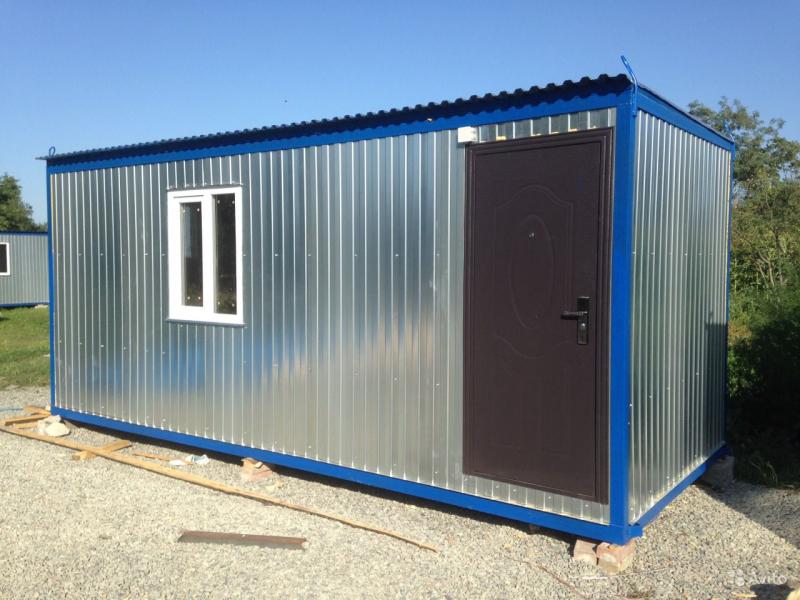 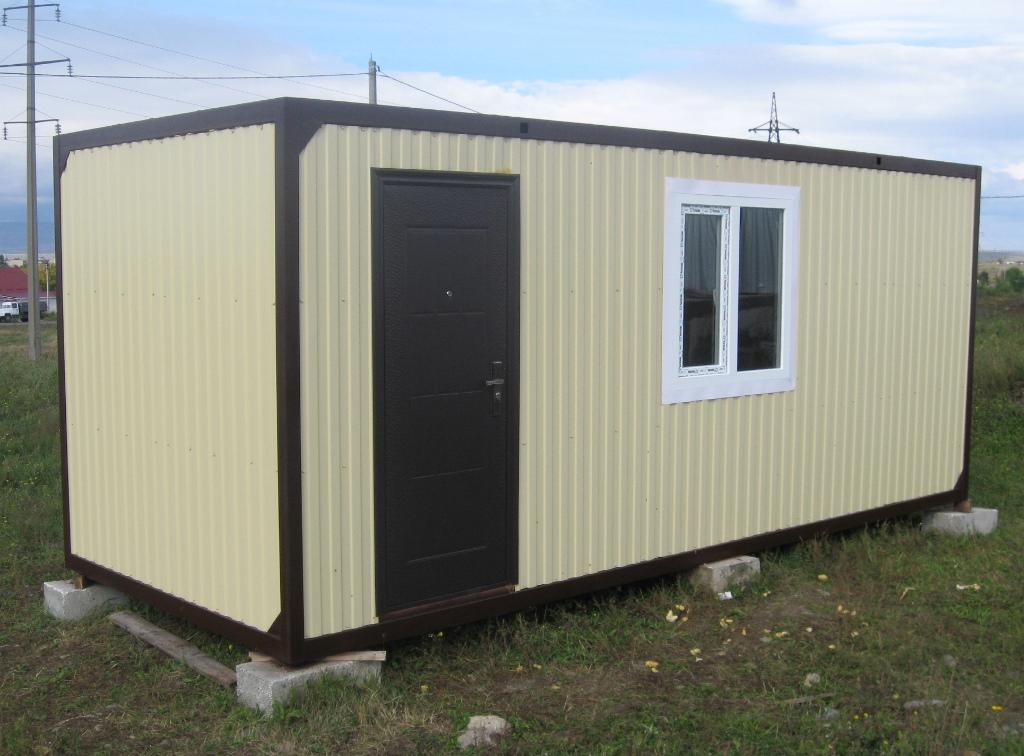 Вагон-бытовка «Люкс»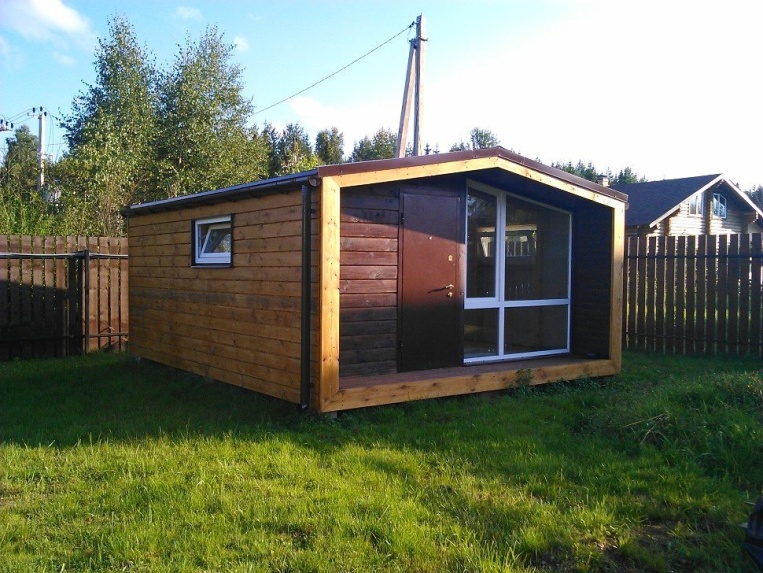 Вагон-бытовка «Стандарт»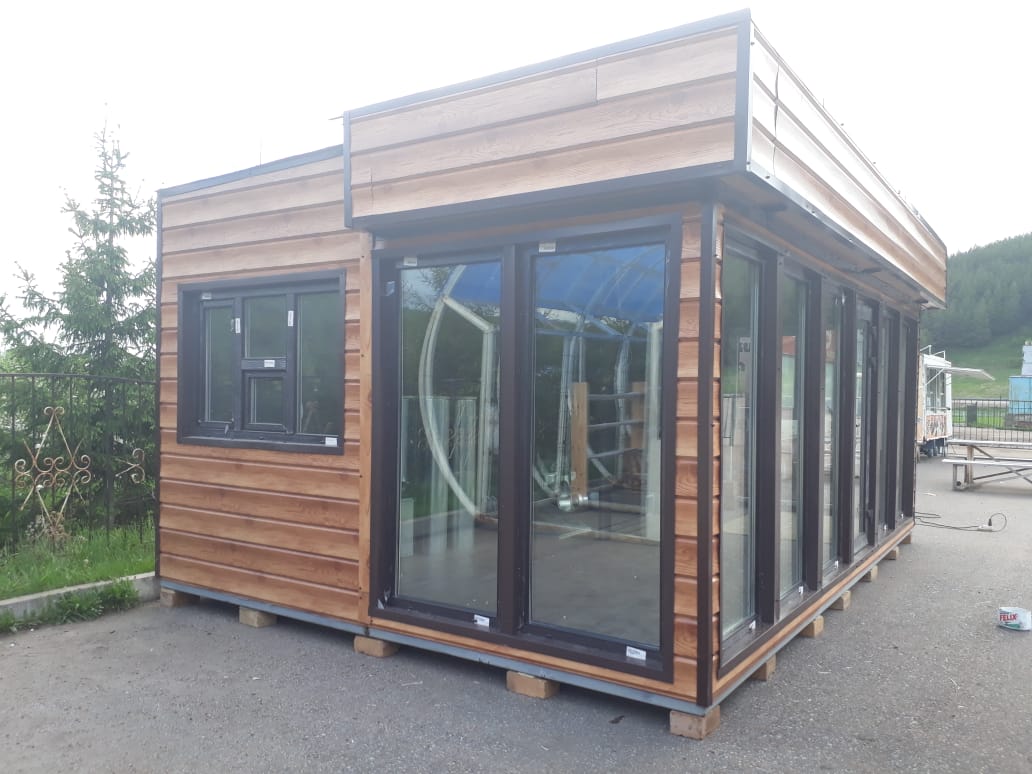 Домик дачный «Дубль»Торговый Павильон «Кафэ»Полная Разводка Электричества в ПОДАРОК!!!Покупая Вагон-Бытовки у Нас,Вы получаете Отличное Качество, Красоту, Долговечность!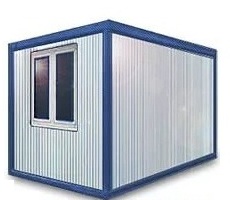 Остались вопросы? Звоните нам: 
+7 (347) 298 58 83+7 (927) 639-639-0
и вы получите квалифицированную помощь в выборе и расчете товаров!